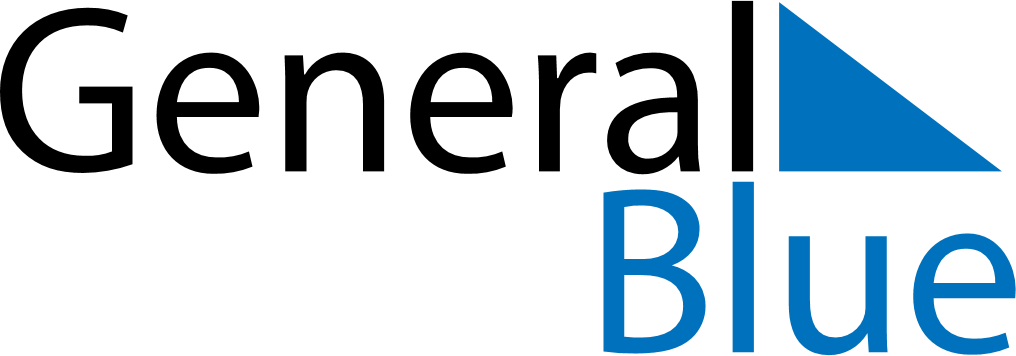 March 2021March 2021March 2021March 2021El SalvadorEl SalvadorEl SalvadorSundayMondayTuesdayWednesdayThursdayFridayFridaySaturday12345567891011121213Día de la Mujer1415161718191920212223242526262728293031